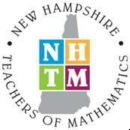 THE FERNAND J. PREVOSTMATHEMATICS TEACHING AWARDApplication Procedure for the Nominee Each nominee applying for the award must:  Complete the Nominee Cover Sheet. Submit a letter of recommendation from at least two of the following: colleague, parent, department chair, principal, or supervisor.  Describe a lesson or project that demonstrates a commitment to good mathematics and gives evidence that s/he believes that all students can learn. Supporting documentation such as student work may be attached.  Describe or identify a professional activity in which s/he recently participated that gives evidence of the following: a spirit of self-reflection and professional curiosity; caring and concern for colleagues; or a willingness to explore, to learn, and to grow as a teacher of mathematics. Explain how the activity was of benefit to you. (Examples of activities could be presenting or assisting at a workshop for colleagues, attending an institute, serving on a committee related to mathematics education, independent readings, or developing a mathematics curriculum.)  Send Nominee Cover Sheet, Letters of Recommendation, Lesson/Project Description and Professional Activity Description to:  Email:   postsecondaryrep@nhmathteachers.orgCompleted application packets must be received by January 16.